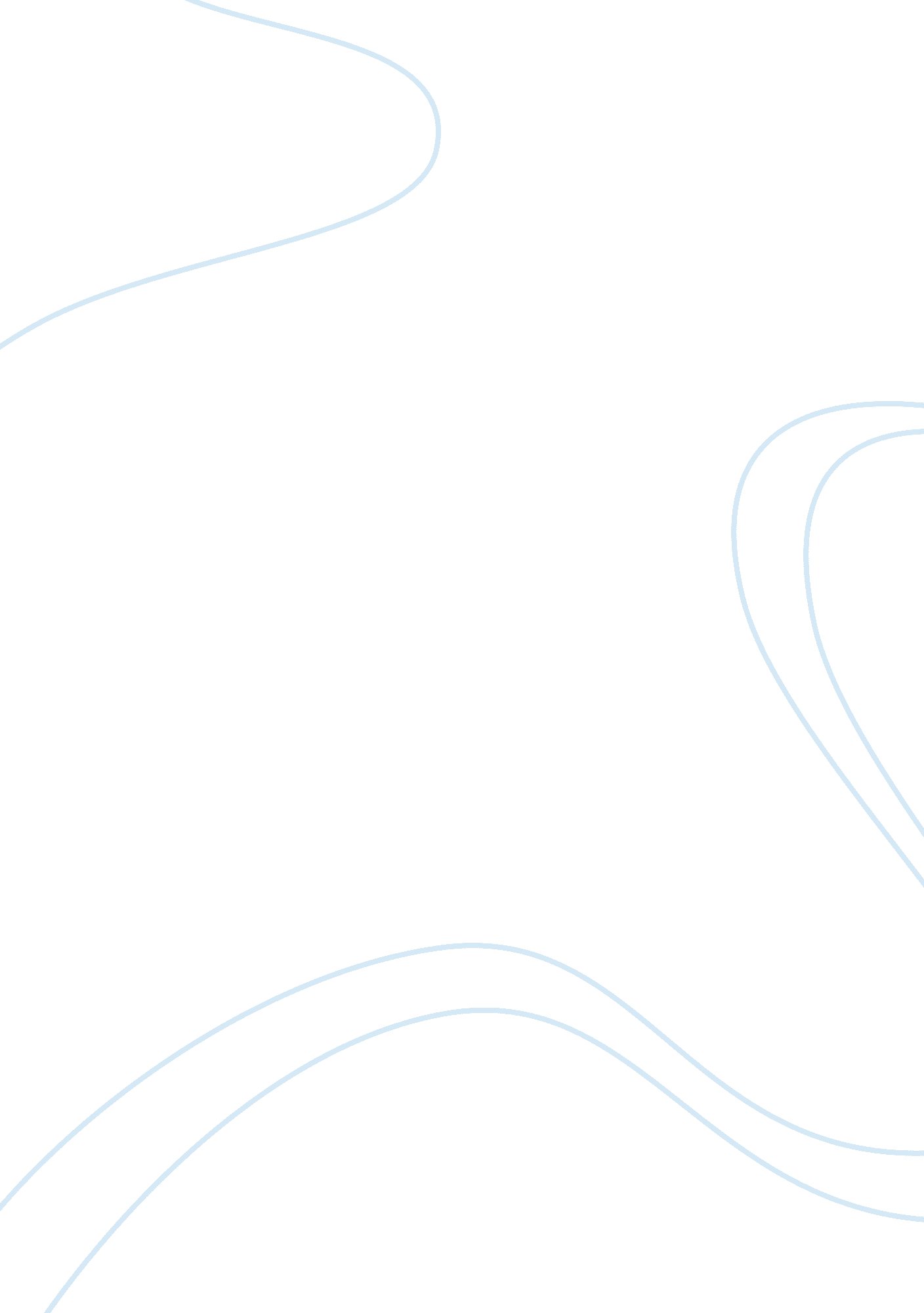 Childhood rebellion: deviancy, bad parenting, and trash tv shows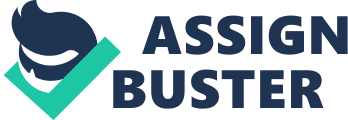 The intensity of childhood rebellion varies depending on social settings and norms. However, as a deviant behavior, rebellion has traditionally been viewed as unacceptable because of its long-term destructive effects on children. Notable characteristics of rebellious children include refusing to obey elders, hitting peers, bed wetting, surpassing bedtime hours, and failing to comply with house rules. Such forms of rebellion vary based on parental level of inability to offer guidance and suitable punishment. In one of her shows, for instance, Tyra Banks encourages parents to employ light forms of punishment on their children. This, in turn, prompts them into relaxing their disciplinary measures (Evonne, 2012). In some cases, children grow into brats taking on any undesirable habits and activities coming their way. The past decade witnessed the rise of celebrity talk show hosts such as Sally Jesse Raphael, Jenny Jones, Tyra Banks, Oprah Winfrey, and Phil Donahue. In company of various guests, the hosts addressed various societal issues probing occurrences of trauma, desire, sexuality, and cosmetic alterations among others. For instance, an “ Inside Edition” anchor introduced a story of a teenager who died a couple of days after developing a sore throat. The show went ahead and talked o how the boy’s father threatened the family’s physician. Such retrospective analysis of the content of daytime television reality shows reveals that trash TV has massive social effects. The capability of media in delivering and shaping culture became acknowledged before the rise of television culture into media dominancy. A majority of trash TV shows take the broadcast center stage from noon to late in the afternoon. It is a time when the demographic audience comprises of parents, guardians, caregivers, and young children. Trash TV shows targeted the power of TV to blend private and public audiences. Therefore, they connected strange audiences through the conveyed messages across airwaves (Brooks, 2012). Similar to a loving family member, TV sets have the ability of keeping their views company during lonely afternoons. This is what made trash TV shows success stories coupled with leaving behind legacies: utter redefinitions to social norms. For instance, The Oprah Winfrey’s show has the ability of reshaping a parent’s way of dealing with their children. Rebellion in children is taken as social and passive in nature. It would become criminal over the years as children grow into adults. Drug abuse and shoplifting are some of the notable forms of advanced forms of deviannce resulting from untamed rebellion. However, they can develop into dire criminal activities in the event that brats continue running loose (Evonne, 2012). Brooks describes trash TV shows as types of disaster porn whose demand equates to an ever-increasing supply of adults exposing themselves and their children. Children pose the tendency of showing assorted characters given various situations. Social scientists advice parents to become careful when aping issues and solutions addressed on mass media. For instance, they should exercise informed forms of punishment when dealing with rebellious children. A majority of parents resort to maintaining peaceful environments in favor of constructive shows (Brooks, 2012). Parents being more experienced than their children should become knowledgeable in matters concerning self-control. Despite their teens revealing signs of rebellious attitudes, parents should remain peaceful. Parents, who resort to arguing in the same way as their children, tend to evoke in them permanent elements of rebellion. However, a tendency towards coolness and away from destructive TV shows prompts positive learning. Therefore, modern day parents should become role models for their children, instead of being trash show puppets and being at war with them (Evonne, 2012). 